禁毒基金二零一九年度一般撥款計劃Beat Drugs Fund 2019 Funding Exercise Regular Funding Scheme
 	 申請表APPLICATION FORM填寫指引  Submission guidelines申請人／機構務必填寫申請表的各部分。禁毒基金會可能因申請人未能提供某些資料而無法處理申請。本會沒有義務就不完整的申請要求進一步資料。It is very important to complete every part of this application form.  Beat Drugs Fund Association may not be able to process an application that fails to provide full information.  The Association is not obliged to request further information for incomplete applications.可用中文或英文填寫。This form can be completed in either Chinese or English.填表時務請參閱«禁毒基金一般撥款計劃 － 二零一九年度撥款計劃指引»，專人送遞的申請表須於二零一九年 九月十六日下午六時或之前送抵禁毒基金會（香港金鐘道66號金鐘道政府合署高座30樓保安局禁毒處轉交）。如以郵寄方式遞交，則以二零一九年九月十六日或之前的郵戳為準。如8號或以上熱帶氣旋信號或黑色暴雨警告信號於當日下午二時至六時任何時段生效，申請截止時間將順延至下一個工作日下午六時（星期六為非工作日）。This form should be completed with reference to “Guide to Beat Drugs Fund Regular Funding Scheme - 2019 Funding Exercise”.  Application delivered by hand should reach Beat Drugs Fund Association, c/o Narcotics Division, Security Bureau, 30/F, High Block, Queensway Government Offices, 66 Queensway, Hong Kong on or before 6:00 p.m. on 16 September 2019.  If the application is submitted by mail, the postmark should be on or before 16 September 2019.  If typhoon signal no. 8 or above or black rainstorm warning signal is in force for any duration between 2:00 p.m. and 6:00 p.m. on that day, the application deadline will be postponed to 6:00 p.m. on the next working day (Saturday is non-working day).請夾附下列文件： Please submit the following documents:六份申請表打印本（以A4紙雙面打印） Six printed copies of application form, in double-sided A4 papers一張存有申請表及所有相關文件電子版本的唯讀光碟或數碼影像唯讀光碟（申請表應以MS Word 格式儲存）A CD-ROM or DVD-ROM containing softcopy of the completed application form (in MS Word format) and all other  supporting documents.公司註冊證書、商業登記證 及／或 社團登記證副本 	Photocopy of Certificate of Incorporation, Business Registration and /or Society Registration有關申請的其他附加資料（如適用） Supplementary information of application (if any).提交的資料將不會發還。Submitted documents will not be returned.A部 Part A	項目資料 Project informationB部 Part B	申請人／機構資料 Applicant’s information‡:如在本年度提出超過一項申請，請列出各個項目的申請金額。申請人／機構無須為申請排列優先次序。如申請人／機構屬母機構轄下的分會／分區組織或專上學院部門包括其教職員，此項應由母機構／學院院長填寫。For applicant who submits more than one application in this funding exercise, please list the amounts applied for all applications.  It is not required to list the applications in order of priority.  If the applicant is a branch/ district organisation under a mother organisation or department, including faculty member of a tertiary institution, this item should be filled in by the mother organisation/ dean of faculty of the tertiary institution.C部 Part C	目標受惠社群 Target beneficiary groups D部 Part D	項目的詳細內容 （適用於非研究項目）Details of project (For non-research projects)^	受惠社群及預計參加人數應與C部(I)所述的人數符合。
Beneficiary type and no. of participants should tally with Part C(I).@ 如申請獲批，申請人／機構需於項目期內完成列舉的活動並達到相關預計服務指標If the project is approved, the Applicant should complete the listed activities during the project implementation period and attain the anticipated no. of service output. E部 Part E	項目的詳細內容 （適用於研究項目）Details of project (For research projects)F部 Part F	項目團隊資料 Information of Project Team如擬聘用／調配現職員工參與項目，請提供他們的姓名和履歷，但切勿提供他們的身份證號碼、住址等資料。If it is proposed to employ/deploy existing staff for this project, please provide their names and curriculum vitae.   However, please do not provide their Hong Kong Identity Card number, residential address, and etc.G部 Part G	項目的財政預算 Budget of projectH部 Part H	附加資料 Additional Information謹此證明，據本人／我們*所知，申請表內所填報的資料均正確無訛。本人／我們*同意，如擬議項目獲禁毒基金會批准，表格內所提供的資料對申請人／機構具有約束力。本人／我們*又保證，如日後本人／我們*向其他方面申請資助同一項目，定必通知禁毒基金會秘書。I/We* certify that the information given in this Application Form is correct according to the best of my/our* knowledge.  I/We* agree that the information provided in this application would be binding on the applicant if the proposed project is approved by the Beat Drugs Fund Association.  I/We* also undertake to inform the Secretary, Beat Drugs Fund Association if, subsequent to this application, I/We* apply for funds from other sources for the same project.*請刪去不適用者。Delete where appropriate.有關收集個人資料聲明Personal Information Collection Statement收集目的  Purpose of Collection這份表格內填報的個人資料，是供禁毒基金會及其秘書處，用來審批禁毒基金申請之用。The personal data provided in relation to this application will be used by the Beat Drugs Fund Association and its Secretariat for the purpose of assessing applications to the Beat Drugs Fund.在這份表格填報個人資料純屬自願性質。如未能提供某些資料，可能會影響申請書的評審。The provision of personal data in relation to this application is voluntary.  However, failure to provide certain information may affect the assessment of the application.披露資料Disclosure of Information為了審批禁毒基金的申請，禁毒基金會或會把這份表格所載的個人資料，向保安局禁毒處、禁毒常務委員會及其小組委員、其他政府部門、外聘評審員、監察員，及其他有關人士披露。The personal data you provide by means of this application may be disclosed by the Beat Drugs Fund Association to the Narcotics Division of the Security Bureau, Members of the Action Committee Against Narcotics and its Sub-Committees, other government departments, external reviewers, monitoring members of the projects and other people concerned.查閱個人資料Access to Personal Data根據《個人資料(私隱)條例》第18及22條，及附表1第6原則的規定，填報這份表格的人士有權查閱和更正所提供的個人資料，包括索取表格內有關個人資料部分的副本。You have a right of access and correction with respect to personal data as provided for in sections 18 and 22 and Principle 6 of Schedule 1 of the Personal Data (Privacy) Ordinance.  Your right of access includes the right to obtain a copy of your personal data provided in this application.查詢Enquiries如對這份表格填報的個人資料有任何查詢，包括查閱及更正，請聯絡：香港金鐘道66號金鐘道政府合署高座30樓禁毒基金會電話:	2867 2737 / 2867 2286		傳真:	2810 1790	網址: http://www.nd.gov.hk		電郵地址: bdf@sb.gov.hkEnquiries concerning the personal data collected by means of this application, including access and corrections should be addressed to:The Beat Drugs Fund Association30/F, High BlockQueensway Government Offices66 QueenswayHong KongTel: 	2867 2737 / 2867 2286		Fax:	2810 1790Website : http://www.nd.gov.hk		E-mail address: bdf@sb.gov.hk禁毒基金二零一九年度一般撥款計劃申請書覆函BEAT DRUGS FUND 2019 FUNDING EXERCISE REGUALR FUNDING SCHEME ACKNOWLEDGEMENT OF APPLICATION我們已收到你的申請書，現正詳加審閱。申請結果預料於二零二零年第一季公布。Your application has been received and is now being processed.  The result is expected to be announced in the first quarter of 2020.申請人編號Application No. ______________________________		_____________________________(只供有關部門填寫 Official use only) 	禁毒基金會秘書處蓋章	Official Seal of Secretariat of	Beat Drugs Fund Association_______________________________________________________________________________________檔案編號 Reference Number (official use only)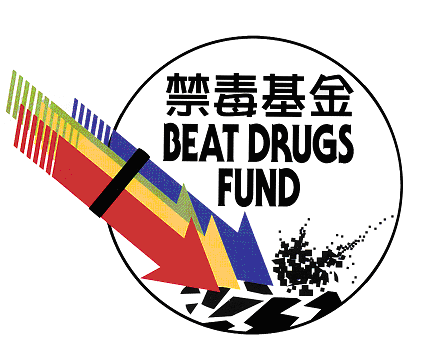 項目名稱  Project Title1.中文 Chinese:英文 English:項目撮要 Project Summary / Abstract中英文各不多於500字。請依照以下指引填寫此撮要。請參考保安局禁毒處網頁(www.nd.gov.hk/tc/beat_drug_fund_2019.htm)提供的例子。Maximum 500 words for each language. Please follow the guidance notes below.Please refer to the examples available on the website of the Narcotics Division, Security Bureau (www.nd.gov.hk/en/beat_drug_fund_2019.htm).2.中文 Chinese:( ____字)英文 English: ( ___words)填寫指引：撮要應包括以下問題的回應：此項目的主要目的為何？誰會從此項目得益？受惠的人數有多少？項目如何減低吸毒的風險及／或減少受惠者吸毒的份量？ 項目的主要活動包括甚麼？項目的預期達成的結果為何？指出與此項目相關的優先考慮項目。此項目將維持多久？你認為此項目還有其他重要的特色嗎？請概述。Guidance Notes:  the following questions should be answered in the summary:What is the main purpose of this project?Who will benefit from the project? How many of them will be benefited?How can the project reduce the risk of drug abuse and/or drug use among the beneficiaries?What are the main activities of the project?What is the expected achievement of the project (outcome)? Highlight the funding priority area(s) this project is pertinent to.How long will the project last?Is there other important feature of the project which you consider important? Please outline.項目種類 Project type項目種類 Project type項目種類 Project type項目種類 Project type3.  	項目延續     Continuation of project    （現時之項目檔號 Existing project. no:                  ）     	新申請項目 New project     3.  	項目延續     Continuation of project    （現時之項目檔號 Existing project. no:                  ）     	新申請項目 New project     3.  	項目延續     Continuation of project    （現時之項目檔號 Existing project. no:                  ）     	新申請項目 New project     3.  	項目延續     Continuation of project    （現時之項目檔號 Existing project. no:                  ）     	新申請項目 New project     申請書類別 Category of proposal申請書類別 Category of proposal申請書類別 Category of proposal申請書類別 Category of proposal4. 項目的主要性質 （只選一項）Primary nature of the project (choose one only) 	預防教育和宣傳            Preventive Education & Publicity 	戒毒治療和康復            Treatment & Rehabilitation 	研究 Research#4. 項目的主要性質 （只選一項）Primary nature of the project (choose one only) 	預防教育和宣傳            Preventive Education & Publicity 	戒毒治療和康復            Treatment & Rehabilitation 	研究 Research#5. 項目的次要性質（如適用；可選多項）Secondary nature of the project (if applicable; choose all that apply) 	預防教育和宣傳            Preventive Education & Publicity 	戒毒治療和康復            Treatment & Rehabilitation 	研究 Research#5. 項目的次要性質（如適用；可選多項）Secondary nature of the project (if applicable; choose all that apply) 	預防教育和宣傳            Preventive Education & Publicity 	戒毒治療和康復            Treatment & Rehabilitation 	研究 Research#    若項目以協助參加者戒毒（或減少吸食毒品）為目標，申請人／機構應提交成功戒毒比率（或吸毒頻次數據）作評估指標。       If the project’s objective is to help participants quit drugs (or reduce drug use), the applicant should provide quit rate (or drug use frequency data) as performance indicator. #    若申請包含研究性質，申請人／機構應填寫申請表的E部。Part E of this application form should be completed if the proposal contains a research component.    若項目以協助參加者戒毒（或減少吸食毒品）為目標，申請人／機構應提交成功戒毒比率（或吸毒頻次數據）作評估指標。       If the project’s objective is to help participants quit drugs (or reduce drug use), the applicant should provide quit rate (or drug use frequency data) as performance indicator. #    若申請包含研究性質，申請人／機構應填寫申請表的E部。Part E of this application form should be completed if the proposal contains a research component.    若項目以協助參加者戒毒（或減少吸食毒品）為目標，申請人／機構應提交成功戒毒比率（或吸毒頻次數據）作評估指標。       If the project’s objective is to help participants quit drugs (or reduce drug use), the applicant should provide quit rate (or drug use frequency data) as performance indicator. #    若申請包含研究性質，申請人／機構應填寫申請表的E部。Part E of this application form should be completed if the proposal contains a research component.    若項目以協助參加者戒毒（或減少吸食毒品）為目標，申請人／機構應提交成功戒毒比率（或吸毒頻次數據）作評估指標。       If the project’s objective is to help participants quit drugs (or reduce drug use), the applicant should provide quit rate (or drug use frequency data) as performance indicator. #    若申請包含研究性質，申請人／機構應填寫申請表的E部。Part E of this application form should be completed if the proposal contains a research component.地區 District      （可選多項 Choose all that apply）地區 District      （可選多項 Choose all that apply）地區 District      （可選多項 Choose all that apply）地區 District      （可選多項 Choose all that apply）6.    	全港性  Territory-wide       	地區性，請註明地區 District-based, please specify:       	香港境外，請註明地區 Outside Hong Kong, please specify:6.    	全港性  Territory-wide       	地區性，請註明地區 District-based, please specify:       	香港境外，請註明地區 Outside Hong Kong, please specify:6.    	全港性  Territory-wide       	地區性，請註明地區 District-based, please specify:       	香港境外，請註明地區 Outside Hong Kong, please specify:6.    	全港性  Territory-wide       	地區性，請註明地區 District-based, please specify:       	香港境外，請註明地區 Outside Hong Kong, please specify:建議推行日期：      Proposed date of implementation:7.  由          /                (月month)           (年year)7.  由          /                (月month)           (年year)8.  至          /                           (月 month)           (年 year)推行年期：Project duration:9.                      年year(s)                             月month(s)                9.                      年year(s)                             月month(s)                9.                      年year(s)                             月month(s)                申請人／機構  Applicant/Organisation申請人／機構  Applicant/Organisation申請人／機構  Applicant/Organisation申請人／機構  Applicant/Organisation申請人／機構  Applicant/Organisation機構名稱Name of Organisation地址 Address電話號碼 Tel No.地址 Address傳真號碼Fax No.電郵地址Email Address主管姓名 （如行政總監、總幹事、主席等） Name of officer in-charge (i.e. Chief Executive, Director, Chairman, etc.)主管姓名 （如行政總監、總幹事、主席等） Name of officer in-charge (i.e. Chief Executive, Director, Chairman, etc.)主管姓名 （如行政總監、總幹事、主席等） Name of officer in-charge (i.e. Chief Executive, Director, Chairman, etc.)主管姓名 （如行政總監、總幹事、主席等） Name of officer in-charge (i.e. Chief Executive, Director, Chairman, etc.)主管姓名 （如行政總監、總幹事、主席等） Name of officer in-charge (i.e. Chief Executive, Director, Chairman, etc.)姓名 Name姓名 Name職銜Post聯絡人資料 Information of coordinator聯絡人資料 Information of coordinator聯絡人資料 Information of coordinator聯絡人資料 Information of coordinator項目聯絡人姓名（如與主管不同）Name of Project coordinator (if different from the officer in-charge)項目聯絡人姓名（如與主管不同）Name of Project coordinator (if different from the officer in-charge)項目聯絡人姓名（如與主管不同）Name of Project coordinator (if different from the officer in-charge)項目聯絡人姓名（如與主管不同）Name of Project coordinator (if different from the officer in-charge)姓名     Name職銜    Post地址     Address電話號碼     Tel No.地址     Address傳真號碼    Fax No.電郵地址    Email Address申請禁毒基金的紀錄 Record of Beat Drugs Fund application請列出以往四年內申請之項目名稱（不論成功與否）Please list the project title(s) of previous application(s) for Beat Drugs Fund in the past four years (whether successful or not)申請禁毒基金的紀錄 Record of Beat Drugs Fund application請列出以往四年內申請之項目名稱（不論成功與否）Please list the project title(s) of previous application(s) for Beat Drugs Fund in the past four years (whether successful or not)申請禁毒基金的紀錄 Record of Beat Drugs Fund application請列出以往四年內申請之項目名稱（不論成功與否）Please list the project title(s) of previous application(s) for Beat Drugs Fund in the past four years (whether successful or not)申請禁毒基金的紀錄 Record of Beat Drugs Fund application請列出以往四年內申請之項目名稱（不論成功與否）Please list the project title(s) of previous application(s) for Beat Drugs Fund in the past four years (whether successful or not)獲基金核准的申請Application accepted by Beat Drugs Fund獲基金核准的申請Application accepted by Beat Drugs Fund不獲基金核准的申請Application rejected by Beat Drugs Fund不獲基金核准的申請Application rejected by Beat Drugs Fund年份  Year申請項目名稱  Project Title.年份  Year申請項目名稱  Project Title過往四年內之申請總數   Total no. of previous applications in past 4 years過往四年內之申請總數   Total no. of previous applications in past 4 years過往四年內之申請總數   Total no. of previous applications in past 4 years申請人／機構背景 Background information of applicant申請人／機構背景 Background information of applicant申請人／機構背景 Background information of applicant申請人／機構背景 Background information of applicant(a) 如屬機構，請註明 For applicant organisation, please state –(a) 如屬機構，請註明 For applicant organisation, please state –(a) 如屬機構，請註明 For applicant organisation, please state –(a) 如屬機構，請註明 For applicant organisation, please state –機構根據下列條例註冊 *The applicant is registered under *註冊年份Year of Registration是否《稅務條例》第88條所指的慈善機構 –Whether the applicant is a charitable organisation for the purpose of section 88 of the Inland Revenue Ordinance –是 (請提供稅務局發出的IR表格第302號)Yes (please provide Form 302 issued by the Inland Revenue Department)否No是 (請提供稅務局發出的IR表格第302號)Yes (please provide Form 302 issued by the Inland Revenue Department)否No是 (請提供稅務局發出的IR表格第302號)Yes (please provide Form 302 issued by the Inland Revenue Department)否No(b) 如屬個人，請提供附屬機構支持項目的證明文件。 For individual applicants, please attach documentary evidence showing that support from affiliated organisations has been obtained.(b) 如屬個人，請提供附屬機構支持項目的證明文件。 For individual applicants, please attach documentary evidence showing that support from affiliated organisations has been obtained.(b) 如屬個人，請提供附屬機構支持項目的證明文件。 For individual applicants, please attach documentary evidence showing that support from affiliated organisations has been obtained.(b) 如屬個人，請提供附屬機構支持項目的證明文件。 For individual applicants, please attach documentary evidence showing that support from affiliated organisations has been obtained.* 註冊條例: (a) 《社團條例》; (b) 《公司條例》; (c) 其他 (請註明) * Ordinance: (a) Societies Ordinance; (b) Companies Ordinance, (c) Others (please specify)* 註冊條例: (a) 《社團條例》; (b) 《公司條例》; (c) 其他 (請註明) * Ordinance: (a) Societies Ordinance; (b) Companies Ordinance, (c) Others (please specify)* 註冊條例: (a) 《社團條例》; (b) 《公司條例》; (c) 其他 (請註明) * Ordinance: (a) Societies Ordinance; (b) Companies Ordinance, (c) Others (please specify)* 註冊條例: (a) 《社團條例》; (b) 《公司條例》; (c) 其他 (請註明) * Ordinance: (a) Societies Ordinance; (b) Companies Ordinance, (c) Others (please specify)機構背景 Background of the organisation 例如宗旨、歷史、經費來源、主要從事的業務或服務、其他與項目有關的特點或專業背景等 Such as mission, history, source of income, core activities, any unique features or relevant expertise 申請機構從事禁毒工作的經驗              Applicant’s experience on prevention and treatment of drug abuse             請列出以往的相關項目（最多五項）   Please list relevant activities (max 5 items) 申請機構從事禁毒工作的經驗              Applicant’s experience on prevention and treatment of drug abuse             請列出以往的相關項目（最多五項）   Please list relevant activities (max 5 items) 申請機構從事禁毒工作的經驗              Applicant’s experience on prevention and treatment of drug abuse             請列出以往的相關項目（最多五項）   Please list relevant activities (max 5 items) 項目名稱及活動簡介Project name and summary of activities對象Target population推行時期 Date of activity戒毒治療及康復中心入住情況（如適用）            Intake information of Drug Treatment and Rehabilitation Centre(s)(if applicable)            如項目擬為戒毒治療及康復中心內的康復者提供服務，請列出中心過去六個月的入住情況*	If the project is to provide service to rehabilitees staying in drug treatment and rehabilitation centre(s), please list intake information of the centre(s) for the past six months* 戒毒治療及康復中心入住情況（如適用）            Intake information of Drug Treatment and Rehabilitation Centre(s)(if applicable)            如項目擬為戒毒治療及康復中心內的康復者提供服務，請列出中心過去六個月的入住情況*	If the project is to provide service to rehabilitees staying in drug treatment and rehabilitation centre(s), please list intake information of the centre(s) for the past six months* 戒毒治療及康復中心入住情況（如適用）            Intake information of Drug Treatment and Rehabilitation Centre(s)(if applicable)            如項目擬為戒毒治療及康復中心內的康復者提供服務，請列出中心過去六個月的入住情況*	If the project is to provide service to rehabilitees staying in drug treatment and rehabilitation centre(s), please list intake information of the centre(s) for the past six months* 戒毒治療及康復中心入住情況（如適用）            Intake information of Drug Treatment and Rehabilitation Centre(s)(if applicable)            如項目擬為戒毒治療及康復中心內的康復者提供服務，請列出中心過去六個月的入住情況*	If the project is to provide service to rehabilitees staying in drug treatment and rehabilitation centre(s), please list intake information of the centre(s) for the past six months* 新入住人數（該月總數）:Total number of new admission(s) in the month:新入住人數（該月總數）:Total number of new admission(s) in the month:中心住宿人數（截至該月份的第一天）:Number of rehabilitees in the centre 
(as at the first day of the month):中心住宿人數（截至該月份的第一天）:Number of rehabilitees in the centre 
(as at the first day of the month):二零一九年二月
February 2019二零一九年二月
February 2019二零一九年三月
March 2019二零一九年三月
March 2019二零一九年四月
April 2019二零一九年四月
April 2019二零一九年五月
May 2019二零一九年五月
May 2019二零一九年六月
June 2019二零一九年六月
June 2019二零一九年七月
July 2019二零一九年七月
July 2019          *	如項目涉及多於一所戒毒治療及康復中心，請另紙列出資料	Use separate sheets if more than one drug treatment and rehabilitation centre is involved          *	如項目涉及多於一所戒毒治療及康復中心，請另紙列出資料	Use separate sheets if more than one drug treatment and rehabilitation centre is involved          *	如項目涉及多於一所戒毒治療及康復中心，請另紙列出資料	Use separate sheets if more than one drug treatment and rehabilitation centre is involved          *	如項目涉及多於一所戒毒治療及康復中心，請另紙列出資料	Use separate sheets if more than one drug treatment and rehabilitation centre is involved參考文件，如適用 Supplementary document(s), if applicable 	推薦信（以證明申請人的能力及／或信譽） Letter of Reference (on the capacity and/or credibility of the applicant)      	獲有關機構批准執行此項目的書函 Approval letter from respective authority for the implementation of the proposed project	獲轉介機構書面支持此項目的證明 Written proof of support from referring organisation	非禁毒基金常用的評估問卷Evaluation Question Sets not commonly used by the Beat Drugs Fund	其他，請註明： Others, please specify:總申請金額 Total amount applied‡總申請金額 Total amount applied‡總申請金額 Total amount applied‡項目名稱Project title項目名稱Project title申請金額Amount applied項目一 Project 1：$項目二 Project 2：$項目三 Project 3：$總計 Total：總計 Total：$受惠社群 Beneficiary Groups    （可選多項 Choose all that apply）受惠社群 Beneficiary Groups    （可選多項 Choose all that apply）受惠社群 Beneficiary Groups    （可選多項 Choose all that apply）類別 如受惠人同時屬於多個類別，請選擇一個最主要的身份，以避免重複計算受惠人數。Categories If beneficiary belongs to more than one of the categories below, please choose the most prominent one to avoid multiple counting. 直接受惠人數No. of Direct BeneficiaryHead count 直接受惠人數No. of Direct BeneficiaryHead count 	小學生 Primary school student人數 Head count: 	中學生 Secondary school student 人數 Head count: 	大專院校學生 Tertiary school student 人數 Head count: 	非高危青年 General youth人數 Head count: 	非在學年輕成年人 Young adult outside school network人數 Head count:	其他高危群組，請界定：      Other High-risk group, please define: ..………………………人數 Head count:	染上毒癮人士 Drug dependent person人數 Head count:	吸毒者家人 Family members of drug abusers人數 Head count:	康復中人士 Rehabilitee人數 Head count:	父母 Parent人數 Head count:	少數族裔，請界定：………………………………………      Ethnic minority, please define: ……………………………...人數 Head count:	一般公眾 General public人數 Head count:	教師 Teacher 人數 Head count: 	社工 Social worker 人數 Head count: 	社工及教師以外之專業人士，請註明：            Professional, excluding social worker and teacher, please specify:………………………..…………………………......人數 Head count: 	其他，請註明:              Others, please specify: ………………………………………人數 Head count: 總數 Total 人數 Head count: 註：如項目獲批准執行，申請人／機構需負責提供服務予在此訂明的受惠人數。受惠社群及預計參加人數應與D部(III)所述的人數符合。 
Note: The applicant will be responsible to deliver service to the number of people specified here, if the project is approved. Beneficiary type and no. of participants should tally with those stated in Part D (III).註：如項目獲批准執行，申請人／機構需負責提供服務予在此訂明的受惠人數。受惠社群及預計參加人數應與D部(III)所述的人數符合。 
Note: The applicant will be responsible to deliver service to the number of people specified here, if the project is approved. Beneficiary type and no. of participants should tally with those stated in Part D (III).註：如項目獲批准執行，申請人／機構需負責提供服務予在此訂明的受惠人數。受惠社群及預計參加人數應與D部(III)所述的人數符合。 
Note: The applicant will be responsible to deliver service to the number of people specified here, if the project is approved. Beneficiary type and no. of participants should tally with those stated in Part D (III).招募參加者 ／受惠者的方法 Plans for recruiting participants / beneficiaries      請按主要受惠者類別列出相關的招募方法       Please list relevant recruitment method according to the main beneficiary categories招募參加者 ／受惠者的方法 Plans for recruiting participants / beneficiaries      請按主要受惠者類別列出相關的招募方法       Please list relevant recruitment method according to the main beneficiary categories招募參加者 ／受惠者的方法 Plans for recruiting participants / beneficiaries      請按主要受惠者類別列出相關的招募方法       Please list relevant recruitment method according to the main beneficiary categories主要類別Main Categories招募方法  Recruitment Method是否獲相關的轉介機構支持（是 / 否）*Already obtained support from relevant referring organisation (Yes / No)** 請列明轉介機構及提交證明該機構支持此項目的信件Please specify the referring organisation and attach written agreement from it.* 請列明轉介機構及提交證明該機構支持此項目的信件Please specify the referring organisation and attach written agreement from it.* 請列明轉介機構及提交證明該機構支持此項目的信件Please specify the referring organisation and attach written agreement from it.目標  Objectives 請列出最少兩個目標（指項目完成時因執行活動所達致的改變。目標應該是具體、可以被量度、可實現及與禁毒相關的），申請人須能把這些目標轉換成具體及可以被量化的指標，以便監察和評估。請參考保安局禁毒處網頁(www.nd.gov.hk/tc/beat_drug_fund_2019.htm)提供的例子。List at least two objectives (indicate the change you want to achieve by the end of the project as a result of the activities undertaken. An objective should be specific, measurable, achievable and relevant to anti-drug purposes). The Applicant should convert the stated objectives into specific and quantifiable indicators for monitoring and evaluation.Please refer to the examples available on the website of the Narcotics Division, Security Bureau (www.nd.gov.hk/en/beat_drug_fund_2019.htm).項目詳情 Project description請於此部分提供項目概要，包括背景、綱要、活動簡介等。請填寫D部(III) 提供「活動詳情」。Provide a project summary, including background, outline, brief introduction to project activities, etc.  Please indicate “Details of Activity” in Part D(III).  請提交不多於7頁的項目概要 。Please provide project summary in a maximum of 7 pages.活動詳情Details of activity  請於此部分提供項目內所有活動的詳情。 Applicant should provide a summary table of all activities in the project in this part.活動詳情Details of activity  請於此部分提供項目內所有活動的詳情。 Applicant should provide a summary table of all activities in the project in this part.活動詳情Details of activity  請於此部分提供項目內所有活動的詳情。 Applicant should provide a summary table of all activities in the project in this part.活動詳情Details of activity  請於此部分提供項目內所有活動的詳情。 Applicant should provide a summary table of all activities in the project in this part.活動詳情Details of activity  請於此部分提供項目內所有活動的詳情。 Applicant should provide a summary table of all activities in the project in this part.活動詳情Details of activity  請於此部分提供項目內所有活動的詳情。 Applicant should provide a summary table of all activities in the project in this part.活動                    Activity內容                             Content受惠人數及社群^
No. of Participants and Target Beneficiary^ No. of Times/ Sessions	舉辦次數／節數	預計服務指標@
Anticipated No. of Service Output@ 預計服務指標@
Anticipated No. of Service Output@ 例：	工作坊/講座/
e.g.		分享會	          Workshop/                 seminar/sharing                    session		前線戒毒工作者培訓工作坊 10個2小時的培訓工作坊，主題包括：最新毒品知識、輔導吸毒者的理論及技巧、動機式晤談法、認知行為冶療法、以及身心語言程式學。Training workshops for frontline staff from drug abuse treatment programmes                                      10 sessions of 2-hour training workshop with the following topic: Latest drug knowledge, theory and skills in counselling drug abusers, motivational interviewing, cognitive behavioural therapy and NLP.100名前線戒毒工作者
100 Frontline staff from drug abuse treatment programmes不少於10節的培訓工作坊Not less than 10 sessions of training workshop招收100名參加者，其中不少於80名參加者完成8節工作坊。 Recruit 100 participants to attend the workshops, among which 80 of them complete 8 sessions of workshop.例：	職業培訓/e.g.	續顧服務Vocational training/ aftercare services提供3個職業培訓班，分別為烹飪、電腦文書、專業美容，每個不少於30小時。                                   Provide 3 vocational training courses, including cooking, computer application and professional beauty courses.  Each course comprises at least 30 hours.50-60名吸毒者50-60 drug abusers共提供不少於3次培訓3 courses in total為50-60名吸毒者提供3個職業培訓班(平均每班參與人數約為17人至20人)，課堂平均出席率達70%或70%(或35-42人)能取得證書。Provide 3 vocational training courses for 50-60 drug abusers (17 to 20 participants per class in average), with an average attendance rate reaching 70% or 70% (or 35-42 participants) receive the training certificate.  工作坊/講座/
	分享會	Workshop/
	seminar/sharing 	session	提供導賞或探訪以介紹戒毒康復計劃 Guided tours or visits to drug rehabilitation programme	多媒體活動	Multi-media 	activity	外展服務      	Outreaching 	service 	專業輔導/心理評估/心理治療Professional counselling/ psychological assessment/ psycho-therapy  醫療評估/醫療服務               Medical assessment / medical treatment service  支援服務/互助小組/同行者計劃/義工計劃               Supportive service/mutual support group/ peer programme/ volunteer programme	職業培訓/
	續顧服務	Vocational 	training/ 	aftercare services 	其他，請註明：
Other, please specify:_________________________________與優先考慮範圍相關項目活動	Project activities related to priority areas與優先考慮範圍相關項目活動	Project activities related to priority areas 優先考慮範圍Priority Areas請列出各項能在優先考慮範圍內作出貢獻的活動及其目的Please list the activities and their objectives that contribute to the following priority areas戒毒治療及康復Treatment and Rehabilitation (T&R)戒毒治療及康復Treatment and Rehabilitation (T&R)因應最新的吸毒者人口結構特徵（當中可包括21至35歲的年輕成年人、女性吸毒者（包括懷孕婦女／母親）、少數族裔人士以及性小眾）及配合他們不同需要的項目。項目可以先導形式推行，採用社區為本或院舍為本的形式，或以住院留醫或外展形式提供治療Taking into account the latest demographic characteristics of drug abusers and cater for their varying needs.  They may include young adults (aged 21 - 35), female drug abusers including pregnant women/mothers, EMs and sexual minorities.  The projects could be on a pilot basis, community or residential based, or involve treatment in a hospital setting or in an outreaching modeA.支援吸毒者家人，藉此接觸隱蔽在家的吸毒者，加強吸毒者戒毒的動機，以及防止跨代吸毒Supporting family members of drug abusers, which could serve as a means of engaging hidden drug abusers in families,  strengthening the motivation of drug abusers to quit drugs, as well as preventing inter-generational drug abuse patternsB.促進／加強各個界別和服務模式相互協作，以應對愈趨複雜的吸食危害精神毒品個案，尤其是涉及吸食「冰毒」、可卡因及／或大麻的個案，以及為吸毒者提供具連貫性的戒毒治療及康復服務。主要參與機構可包括社區為本的服務單位、住院戒毒治療及康復中心、醫療服務機構、執法機關、其他福利服務單位，以及服務特定群組的非政府機構或團體Promoting/Strengthening collaboration among various sectors and service modes to tackle the increasingly complex PSA cases, especially those involving “Ice”, cocaine and/or cannabis abuse, and to facilitate a continuum of T&R services for drug abusers.  Key players may involve community-based service units, residential drug treatment and rehabilitation centres, medical services, law enforcement agencies, other welfare service units as well as non-governmental organisations or bodies serving specific groupsC.協助及早辨識吸毒者並予以介入，包括但不限於運用朋輩間的滾雪球效應，以及與在服務過程中或會接觸到吸毒者的各方建立更緊密合作，以便轉介個案等Facilitating early identification of drug abusers and intervention, including but not limited to peer snowballing, closer collaboration with parties which may have contact with drug abusers in their services for case referral, etc.D.加強對成功戒毒人士提供續顧服務，以減低他們復吸的機會，並協助他們重投社會，例如戒毒療程後的輔導、職業治療、職業訓練、安排就業機會、職業輔導、師友計劃等Strengthening aftercare services for those who have successfully quitted drugs so as to minimise relapse and facilitate reintegration into society.  Examples include counselling at post-treatment stage, occupational therapies, vocational training, provision of job placement opportunities, job counselling, mentorship programmes, etc.E.為禁毒工作者、醫療專業人員及相關界別／人員提供有系統培訓或經驗分享平台，使其具備所需技巧和知識，處理愈趨複雜的吸食危害精神毒品個案Providing structured training or platforms for experience sharing among anti-drug workers, medical professionals and related sectors/personnel to equip them with the necessary skills and knowledge of handling the increasingly complex PSA casesF.禁毒教育及宣傳Preventive Education and Publicity (PE&P)禁毒教育及宣傳Preventive Education and Publicity (PE&P)提高公眾人士（特別是年輕人、學生和家長）對大麻毒害的認知，尤其是向他們提供有關吸食大麻禍害的正確資訊、糾正錯誤觀念，以及協助辨識大麻產品Enhancing awareness of drug harms of cannabis, particularly in providing correct information on the harms of cannabis abuse, rectifying mistaken concepts and helping identify cannabis products, among members of the public especially young people, students and parentsG. 針對可能有吸毒風險的一般青少年、高危青少年、學生、少數族裔人士及／或性小眾，提高他們對其他常被吸食毒品（例如可卡因及「冰毒」） 禍害的認知，尤其是說明有關吸毒的害處、糾正錯誤觀念、推動改變對毒品的態度、鼓勵及早求助，以及加強認識干犯與毒品有關罪行的嚴重後果的預防教育Enhancing awareness of drug harms of other popular drugs such as cocaine and “Ice”, among the general youth, high-risk youth, students, EMs and/or sexual minorities, who may be at risks of drug abuse, particularly in providing preventive education on the harms associated with drug abuse, rectifying mistaken concepts and promoting attitudinal change towards drugs, encouraging early help-seeking, and enhancing knowledge of the serious consequences of committing drug-related offencesH. 提高年輕成年人（21至35歲）、在學校網絡以外的年輕人、僱主及／或商業機構對毒品問題的認知，加強他們對常見毒品禍害的了解，建立抗禦毒品引誘的能力，協助辨識隱蔽吸毒者，鼓勵及早求助，以及在工作間建立無毒文化Enhancing awareness of the drug problem among young adults (aged 21 - 35), young persons who fall outside the school network, employers and/or business operators, increase understanding of the harms of prevalent drugs, develop resilience towards drug temptation, facilitate identification of hidden abusers, encourage early help-seeking, and establish a drug-free culture at workplaceI. 提升家庭，特別是有吸毒風險的家庭（例如家庭中有未成年母親、父母或家庭成員曾是吸毒者，或家庭成員中有高危青少年）對毒品問題的認知；以及加強家庭成員在減低家人的吸毒風險、及早辨識隱蔽吸毒者，和鼓勵及早求助方面的作用和能力Enhancing the awareness of families, especially at-risk families (e.g. teenage mothers, parents or family members being ex-drug abusers, and family members being high-risk youth), of the drug problem, and strengthen the role and abilities of family members in reducing the risk of drug abuse, identifying hidden abusers early and encouraging early help-seekingJ. 促進社會人士接納戒毒治療及康復服務及設施，以及促進康復者重投社會Promoting community acceptance of T&R services and facilities and reintegration of rehabilitees into the societyK.研究Research研究Research研究危害精神毒品的特性，尤其是本港常見的危害精神毒品，例如「冰毒」、可卡因及大麻，以提供更多有關毒品禍害的資料，並尋找適當的治療方法Researches on the characteristics of PSA, particularly on psychotropic substances which have gained prevalence in Hong Kong such as “Ice”, cocaine and cannabis to provide more information about the drug harms and to identify suitable treatment methodsL.研究不同吸毒者群組（例如女性吸毒者、懷孕吸毒者、在職吸毒者及少數族裔吸毒者）的行為模式（例如隱蔽吸毒的原因、復吸及其預防方法，以及跨代吸毒的影響）Researches on the behavioural patterns (e.g. reasons for hidden drug abuse, relapse and its prevention, and impacts of inter-generational drug abuse) of different groups of drug abusers (e.g. female drug abusers, pregnant drug abusers, working drug abusers, and drug abusers of EMs)M.時間表和項目的重要階段 Timetable and milestones請列出個別活動的建議舉行日期和執行時間表，並提出執行項目時可能會遇到的挑戰及導致未能達標的因素，並提出相關的應變計劃。List the proposed dates for individual activities. Please also highlight any anticipated challenge that may cause underachievement of target and contingency plan.請另紙填寫 Please use separate sheets其他資料 Other information	請簡要地提供以下資料	To provide concise information on the following areas:a) 項目如何使有助推展禁毒工作     how the project would add value to anti-drug workb) 申請人／機構如何就推行項目作準備    how the applicant would make preparations for implementing the projectc) 申請人／機構推行禁毒工作的經驗    relevant past experience in anti-drug programmed) 是否有其他有利申請人／機構推行項目的因素/設施    whether there are other favourable factors or facilities that favour the applicant in implementing the  project監察和評估的指標  Indicators for monitoring and evaluation請列出用以監察項目的主要指標（建議成果與成效指標的數目為各四至六項）。請參考保安局禁毒處網頁(www.nd.gov.hk/tc/beat_drug_fund_2019.htm)提供的例子。Please list the main indicators for monitoring the project (the recommended number of output and outcome indicators should be around 4 to 6 each). Please refer to the examples available on the website of the Narcotics Division, Security Bureau (www.nd.gov.hk/en/beat_drug_fund_2019.htm).監察和評估的指標  Indicators for monitoring and evaluation請列出用以監察項目的主要指標（建議成果與成效指標的數目為各四至六項）。請參考保安局禁毒處網頁(www.nd.gov.hk/tc/beat_drug_fund_2019.htm)提供的例子。Please list the main indicators for monitoring the project (the recommended number of output and outcome indicators should be around 4 to 6 each). Please refer to the examples available on the website of the Narcotics Division, Security Bureau (www.nd.gov.hk/en/beat_drug_fund_2019.htm).監察和評估的指標  Indicators for monitoring and evaluation請列出用以監察項目的主要指標（建議成果與成效指標的數目為各四至六項）。請參考保安局禁毒處網頁(www.nd.gov.hk/tc/beat_drug_fund_2019.htm)提供的例子。Please list the main indicators for monitoring the project (the recommended number of output and outcome indicators should be around 4 to 6 each). Please refer to the examples available on the website of the Narcotics Division, Security Bureau (www.nd.gov.hk/en/beat_drug_fund_2019.htm).成果指標（指出參與主要活動的受惠人數及/或預算服務人次^）Output Indicators (Indicate the number of beneficiaries who will participate in the key activities and/or anticipated servicing man-times^)成果指標（指出參與主要活動的受惠人數及/或預算服務人次^）Output Indicators (Indicate the number of beneficiaries who will participate in the key activities and/or anticipated servicing man-times^)目標受惠社群Target beneficiary group成果指標一Output Indicator 1成果指標二Output Indicator 2成果指標三Output Indicator 3成果指標四Output Indicator 4成果指標五Output Indicator 5成果指標六Output Indicator 6^ 	受惠人數及／或預算服務人次應與C部(I)及D部(III)所述符合。	No. of beneficiaries and/or anticipated servicing man-times should tally with Part C(I) and Part D(III).^ 	受惠人數及／或預算服務人次應與C部(I)及D部(III)所述符合。	No. of beneficiaries and/or anticipated servicing man-times should tally with Part C(I) and Part D(III).^ 	受惠人數及／或預算服務人次應與C部(I)及D部(III)所述符合。	No. of beneficiaries and/or anticipated servicing man-times should tally with Part C(I) and Part D(III).成效指標（指出參加者於項目後的預期改變，指標必須是具體、可量化及可實現的）@Outcome Indicators (Indicate the changes that are expected to  be found among the beneficiaries, indicators must be specific, measurable and achievable)@成效指標（指出參加者於項目後的預期改變，指標必須是具體、可量化及可實現的）@Outcome Indicators (Indicate the changes that are expected to  be found among the beneficiaries, indicators must be specific, measurable and achievable)@目標受惠社群Target beneficiary group成效指標一Outcome Indicator 1成效指標二Outcome Indicator 2成效指標三Outcome Indicator 3成效指標四Outcome Indicator 4成效指標五Outcome Indicator 5成效指標六Outcome Indicator 6@  若項目以協助參加者戒毒（或減少吸食毒品）為目標，申請人／機構應提交成功戒毒比率（或吸毒頻次數據）作成效指標。If the project’s objective is to help participants quit drugs (or reduce drug use), the applicant should provide quit rate (or drug use frequency data) as outcome indicator. @  若項目以協助參加者戒毒（或減少吸食毒品）為目標，申請人／機構應提交成功戒毒比率（或吸毒頻次數據）作成效指標。If the project’s objective is to help participants quit drugs (or reduce drug use), the applicant should provide quit rate (or drug use frequency data) as outcome indicator. @  若項目以協助參加者戒毒（或減少吸食毒品）為目標，申請人／機構應提交成功戒毒比率（或吸毒頻次數據）作成效指標。If the project’s objective is to help participants quit drugs (or reduce drug use), the applicant should provide quit rate (or drug use frequency data) as outcome indicator. 監察和評估機制  Monitoring and evaluation mechanism請形容如何收集以上指標的資料。請參考保安局禁毒處網頁(www.nd.gov.hk/tc/beat_drug_fund_2019.htm)提供的例子。  Describe how information on the aforementioned indicators will be collected. Please refer to the examples available on the website of the Narcotics Division, Security Bureau (www.nd.gov.hk/en/beat_drug_fund_2019.htm).監察和評估機制  Monitoring and evaluation mechanism請形容如何收集以上指標的資料。請參考保安局禁毒處網頁(www.nd.gov.hk/tc/beat_drug_fund_2019.htm)提供的例子。  Describe how information on the aforementioned indicators will be collected. Please refer to the examples available on the website of the Narcotics Division, Security Bureau (www.nd.gov.hk/en/beat_drug_fund_2019.htm).監察和評估機制  Monitoring and evaluation mechanism請形容如何收集以上指標的資料。請參考保安局禁毒處網頁(www.nd.gov.hk/tc/beat_drug_fund_2019.htm)提供的例子。  Describe how information on the aforementioned indicators will be collected. Please refer to the examples available on the website of the Narcotics Division, Security Bureau (www.nd.gov.hk/en/beat_drug_fund_2019.htm).指標 Indicators收集資料方法 Method of data collection收集資料方法 Method of data collection成果指標一Output Indicator 1   從參加者的出席或登記記錄中檢索資料Data will be retrieved from participant’s enrolment / registration record   其他方法，請註明：…………………………………………………………..Other means, please specify: …………………………………………………….   從參加者的出席或登記記錄中檢索資料Data will be retrieved from participant’s enrolment / registration record   其他方法，請註明：…………………………………………………………..Other means, please specify: …………………………………………………….成果指標二Output Indicator 2   從參加者的出席或登記記錄中檢索資料Data will be retrieved from participant’s enrolment / registration record   其他方法，請註明：…………………………………………………………..Other means, please specify: …………………………………………………….   從參加者的出席或登記記錄中檢索資料Data will be retrieved from participant’s enrolment / registration record   其他方法，請註明：…………………………………………………………..Other means, please specify: …………………………………………………….成果指標三Output Indicator 3   從參加者的出席或登記記錄中檢索資料Data will be retrieved from participant’s enrolment / registration record   其他方法，請註明：…………………………………………………………..Other means, please specify: …………………………………………………….   從參加者的出席或登記記錄中檢索資料Data will be retrieved from participant’s enrolment / registration record   其他方法，請註明：…………………………………………………………..Other means, please specify: …………………………………………………….成果指標四Output Indicator 4   從參加者的出席或登記記錄中檢索資料Data will be retrieved from participant’s enrolment / registration record   其他方法，請註明：…………………………………………………………..Other means, please specify: …………………………………………………….   從參加者的出席或登記記錄中檢索資料Data will be retrieved from participant’s enrolment / registration record   其他方法，請註明：…………………………………………………………..Other means, please specify: …………………………………………………….成果指標五Output Indicator 5   從參加者的出席或登記記錄中檢索資料Data will be retrieved from participant’s enrolment / registration record   其他方法，請註明：…………………………………………………………..Other means, please specify: …………………………………………………….   從參加者的出席或登記記錄中檢索資料Data will be retrieved from participant’s enrolment / registration record   其他方法，請註明：…………………………………………………………..Other means, please specify: …………………………………………………….成果指標六Output Indicator 6   從參加者的出席或登記記錄中檢索資料Data will be retrieved from participant’s enrolment / registration record   其他方法，請註明：…………………………………………………………..Other means, please specify: …………………………………………………….   從參加者的出席或登記記錄中檢索資料Data will be retrieved from participant’s enrolment / registration record   其他方法，請註明：…………………………………………………………..Other means, please specify: …………………………………………………….收集資料的工具‡Tools for data collection‡收集資料的工具‡Tools for data collection‡收集資料的時間Timing for data collection成效指標一Outcome Indicator 1   禁毒基金……..號問卷BDF Question Set No.: ………………………   其他問卷，請註明：………………………….Other tools, please specify: …..……………….   其他方法，請註明：………………………….Other method, please specify: ………...……   前測及後測 Pre-test and Post-test    後測 Post-test   於第….個月作跟進調查Follow-up survey or interview at the …month成效指標二Outcome Indicator 2   禁毒基金……..號問卷BDF Question Set No.: ………………………   其他問卷，請註明：………………………….Other tools, please specify: …..………………   其他方法，請註明：………………………….Other method, please specify: ………...……   前測及後測Pre-test and Post-test    後測 Post-test   於第….個月作跟進調查Follow-up survey or interview at the … month成效指標三Outcome Indicator 3   禁毒基金……..號問卷BDF Question Set No.: ………………………   其他問卷，請註明：………………………….Other tools, please specify: …..………………   其他方法，請註明：………………………….Other method, please specify: ………...……   前測及後測Pre-test and Post-test    後測 Post-test   於第….個月作跟進調查Follow-up survey or interview at the …month成效指標四Outcome Indicator 4   禁毒基金……..號問卷BDF Question Set No.: ………………………   其他問卷，請註明：………………………….Other tools, please specify: …..………………   其他方法，請註明：………………………….Other method, please specify: ………...……   前測及後測Pre-test and Post-test    後測 Post-test   於第….個月作跟進調查Follow-up survey or interview at the …month成效指標五Outcome Indicator 5   禁毒基金……..號問卷BDF Question Set No.: ………………………   其他問卷，請註明：………………………….Other tools, please specify: …..………………   其他方法，請註明：………………………….Other method, please specify: ………...……   前測及後測Pre-test and Post-test    後測 Post-test   於第….個月作跟進調查Follow-up survey or interview at the …month成效指標六Outcome Indicator 6   禁毒基金……..號問卷BDF Question Set No.: ………………………   其他問卷，請註明：………………………….Other tools, please specify: …..………………   其他方法，請註明：………………………….Other method, please specify: ………...……   前測及後測Pre-test and Post-test    後測 Post-test   於第….個月作跟進調查Follow-up survey or interview at the …month‡	請參閱禁毒基金網站（www.nd.gov.hk/tc/beat_questions_2010R2.htm）的評估問卷。如申請人/機構提議使用基金網站以外的問卷或評估工具，該問卷或評估工具需與申請書一併提交。Please refer to the Beat Drugs Fund website (www.nd.gov.hk/en/beat_questions_2010R2.htm) for evaluation question sets. If applicant proposes to use measurement tools other than those listed in the Beat Drugs Fund website, sample of the questionnaire or evaluation tool should be submitted with the application form.  ‡	請參閱禁毒基金網站（www.nd.gov.hk/tc/beat_questions_2010R2.htm）的評估問卷。如申請人/機構提議使用基金網站以外的問卷或評估工具，該問卷或評估工具需與申請書一併提交。Please refer to the Beat Drugs Fund website (www.nd.gov.hk/en/beat_questions_2010R2.htm) for evaluation question sets. If applicant proposes to use measurement tools other than those listed in the Beat Drugs Fund website, sample of the questionnaire or evaluation tool should be submitted with the application form.  ‡	請參閱禁毒基金網站（www.nd.gov.hk/tc/beat_questions_2010R2.htm）的評估問卷。如申請人/機構提議使用基金網站以外的問卷或評估工具，該問卷或評估工具需與申請書一併提交。Please refer to the Beat Drugs Fund website (www.nd.gov.hk/en/beat_questions_2010R2.htm) for evaluation question sets. If applicant proposes to use measurement tools other than those listed in the Beat Drugs Fund website, sample of the questionnaire or evaluation tool should be submitted with the application form.  指標以外的監察和評估機制（可選擇填寫） Monitoring and evaluation mechanism other than indicators (Optional)請就研究項目提供建議書。建議書應包括以下資料（如適用）：Please submit a detailed research proposal, which should include the following information (if applicable):背景                Background目標               Objectives研究方法               Research methodology研究對象數目及性質                 Number and nature of subjects involved研究活動連時間表               Research activities to be conducted and schedule主要里程碑及中期成果               Milestones and interim deliverables請另紙填寫 Please use separate sheets項目負責人／組長的資料 Particulars of Project Leader/Team Leader項目團隊資料 Information of Project Team請列出相關職位及職員數目、所需經驗及資歷、其在項目中的職責及用在項目的工作時間（以每個月的工日計算）。如擬增聘員工推行項目，請提供理據闡明為何機構現職人員不能執行該等職務。Please list the respective positions and number of staff, experience and qualification required, their duties in the project and the time allocated for the project (in terms of number of man-days per month).　 If employment of additional staff is involved, please provide justifications why the duties cannot be taken up by the existing staff of the organisation.項目團隊資料 Information of Project Team請列出相關職位及職員數目、所需經驗及資歷、其在項目中的職責及用在項目的工作時間（以每個月的工日計算）。如擬增聘員工推行項目，請提供理據闡明為何機構現職人員不能執行該等職務。Please list the respective positions and number of staff, experience and qualification required, their duties in the project and the time allocated for the project (in terms of number of man-days per month).　 If employment of additional staff is involved, please provide justifications why the duties cannot be taken up by the existing staff of the organisation.項目團隊資料 Information of Project Team請列出相關職位及職員數目、所需經驗及資歷、其在項目中的職責及用在項目的工作時間（以每個月的工日計算）。如擬增聘員工推行項目，請提供理據闡明為何機構現職人員不能執行該等職務。Please list the respective positions and number of staff, experience and qualification required, their duties in the project and the time allocated for the project (in terms of number of man-days per month).　 If employment of additional staff is involved, please provide justifications why the duties cannot be taken up by the existing staff of the organisation.項目團隊資料 Information of Project Team請列出相關職位及職員數目、所需經驗及資歷、其在項目中的職責及用在項目的工作時間（以每個月的工日計算）。如擬增聘員工推行項目，請提供理據闡明為何機構現職人員不能執行該等職務。Please list the respective positions and number of staff, experience and qualification required, their duties in the project and the time allocated for the project (in terms of number of man-days per month).　 If employment of additional staff is involved, please provide justifications why the duties cannot be taken up by the existing staff of the organisation.項目團隊資料 Information of Project Team請列出相關職位及職員數目、所需經驗及資歷、其在項目中的職責及用在項目的工作時間（以每個月的工日計算）。如擬增聘員工推行項目，請提供理據闡明為何機構現職人員不能執行該等職務。Please list the respective positions and number of staff, experience and qualification required, their duties in the project and the time allocated for the project (in terms of number of man-days per month).　 If employment of additional staff is involved, please provide justifications why the duties cannot be taken up by the existing staff of the organisation.項目團隊資料 Information of Project Team請列出相關職位及職員數目、所需經驗及資歷、其在項目中的職責及用在項目的工作時間（以每個月的工日計算）。如擬增聘員工推行項目，請提供理據闡明為何機構現職人員不能執行該等職務。Please list the respective positions and number of staff, experience and qualification required, their duties in the project and the time allocated for the project (in terms of number of man-days per month).　 If employment of additional staff is involved, please provide justifications why the duties cannot be taken up by the existing staff of the organisation.職位（職員數目）
Position	(Number 	of Staff)所需經驗及資歷Experience and Qualification required在項目中的詳細
職責 (可另紙填寫)
Full Duties in the Project (can use 
separate sheets for details)用在項目的工作時間（每個月的工日）
Allocation of Time
 for the Project (number of man-days per month)增聘員工的理據
（如適用）Justifications for Employment of Additional Staff 
(if applicable)例：活動統籌員 （2位） 
e.g.: Activities  Coordinator 
(2 persons)專上程度；具至少一年籌辦活動經驗Tertiary education; with at least one-year experience in organising activities計劃及執行活動
To plan and implement activities.每月約44個工日
（約22工日 x 2人）
About 44_man-days 
per month(About 22 man-days 
x 2 staff)現職社工的職務繁重，不可能承擔額外職責　The incumbent social workers are fully engaged in their own duties and cannot take up additional work 員工薪酬 Personal Emolument員工薪酬 Personal Emolument用於人手的撥款水平，不應高於執行同類工作所需的相類公務員的薪金水平。在一般情況下，增聘員工的薪酬應以政府同類職位的對應政府薪級表（例如總薪級表和第一標準薪級表等）的起薪點為準。至於為期超過一年的項目，申請人／機構可就項目推行的第二年及之後各年計入與對應政府薪級表相若的按年增薪額。如以高於起薪點的薪金聘用員工及／或提供按年增薪以挽留資深員工，須提供充分理據，方可獲得考慮。The level of funding for manpower should not be superior than that for comparable civil service staff needed for similar types of work, and the staff should normally be remunerated at the starting point of the corresponding Government pay scale (e.g. Master Pay Scale, Model Scale I Pay Scale, etc.) with reference to similar posts in the Government.  For projects that will run for more than one year, applicants may factor in an annual increment that is comparable with the corresponding Government pay scale for the second year of project implementation and beyond.  Appointment of staff with salaries higher than the starting point, and/or offer of annual increment for retention of experienced staff may be considered subject to full justifications being provided.    強積金供款額應為僱員月薪的5%，或每月$1,500，兩者以較低為準。      MPF contribution should be 5% of the monthly salary, or $1,500 per month, whichever is the lower.    強積金供款額應為僱員月薪的5%，或每月$1,500，兩者以較低為準。      MPF contribution should be 5% of the monthly salary, or $1,500 per month, whichever is the lower.若以高於政府同類職位的起薪點作員工薪金及／或提供年度遞增薪額，請於此部分提出充分理由。Full justifications should be provided here for the appointment of staff with salaries higher than the starting point and/or offer of annual increment聘用代課老師申請（此部分只適用於研究項目）Employment of relief teacher (This part is only applicable to research project)請另紙提供聘用代課老師的建議書。建議書需詳列理由、所需人手數目、職位、職務、聘用時間和薪酬，並需得到所屬院校的確認(請參閱禁毒基金一般撥款計劃指引附錄A的要求及有關條款)。Please submit a proposal for employment of relief teachers in separate sheets.  The proposal should clearly describe the rationale for the needs, the number of relief teachers to be employed, the position of relief teachers, duties, duration of employment and salary.  The proposal must be confirmed by the institution concerned (please refer to the requirements and conditions at Appendix A of the Guide to Beat Drugs Fund Regular Funding Scheme).請另紙填寫 Please use separate sheets財政預算分項說明及其理據  Budget breakdown and its justification財政預算分項說明及其理據  Budget breakdown and its justification財政預算分項說明及其理據  Budget breakdown and its justification財政預算分項說明及其理據  Budget breakdown and its justification財政預算分項說明及其理據  Budget breakdown and its justification請分項列出整個項目的所需經費的詳情（為項目所聘請員工的薪金及強積金除外）。請另紙按項目年分填寫各項目的細節。 Show detailed itemized breakdown of funding requirements of the whole project (except salary and MPF of project staff).  Use separate sheets for details of individual items by project year.請分項列出整個項目的所需經費的詳情（為項目所聘請員工的薪金及強積金除外）。請另紙按項目年分填寫各項目的細節。 Show detailed itemized breakdown of funding requirements of the whole project (except salary and MPF of project staff).  Use separate sheets for details of individual items by project year.請分項列出整個項目的所需經費的詳情（為項目所聘請員工的薪金及強積金除外）。請另紙按項目年分填寫各項目的細節。 Show detailed itemized breakdown of funding requirements of the whole project (except salary and MPF of project staff).  Use separate sheets for details of individual items by project year.請分項列出整個項目的所需經費的詳情（為項目所聘請員工的薪金及強積金除外）。請另紙按項目年分填寫各項目的細節。 Show detailed itemized breakdown of funding requirements of the whole project (except salary and MPF of project staff).  Use separate sheets for details of individual items by project year.請分項列出整個項目的所需經費的詳情（為項目所聘請員工的薪金及強積金除外）。請另紙按項目年分填寫各項目的細節。 Show detailed itemized breakdown of funding requirements of the whole project (except salary and MPF of project staff).  Use separate sheets for details of individual items by project year.項目Item(s)預計的支出Estimatedexpenditure ($)預計的收入（如適用）Estimatedrevenue($) (if any)申請款額Amount of grant applied for ($)申請款額Amount of grant applied for ($)小計Sub-total :$(B)行政支援撥款Administrative Overhead Funding若為項目申請行政支援撥款，請註明申請款額，並根據禁毒基金一般撥款計劃指引第17段及附錄B，提出充分理由（註：毋須列出申請款額的分類細項）。Applicants applying for administrative overhead funding are required to specify the applied amount with full justifications given in accordance with paragraph 17 and Appendix B of Guide to Beat Drugs Fund Regular Funding Scheme (note: detailed breakdown of applied amount is not necessary).請另紙填寫 Please use separate sheets行政支援撥款Administrative Overhead Funding若為項目申請行政支援撥款，請註明申請款額，並根據禁毒基金一般撥款計劃指引第17段及附錄B，提出充分理由（註：毋須列出申請款額的分類細項）。Applicants applying for administrative overhead funding are required to specify the applied amount with full justifications given in accordance with paragraph 17 and Appendix B of Guide to Beat Drugs Fund Regular Funding Scheme (note: detailed breakdown of applied amount is not necessary).請另紙填寫 Please use separate sheets行政支援撥款Administrative Overhead Funding若為項目申請行政支援撥款，請註明申請款額，並根據禁毒基金一般撥款計劃指引第17段及附錄B，提出充分理由（註：毋須列出申請款額的分類細項）。Applicants applying for administrative overhead funding are required to specify the applied amount with full justifications given in accordance with paragraph 17 and Appendix B of Guide to Beat Drugs Fund Regular Funding Scheme (note: detailed breakdown of applied amount is not necessary).請另紙填寫 Please use separate sheets$(C)減 其他撥款資助來源的收入（包括已獲得或申請中的贊助），請註明：LESS Income from other funding sources (including any sponsorship sought or being sought), please specify:減 其他撥款資助來源的收入（包括已獲得或申請中的贊助），請註明：LESS Income from other funding sources (including any sponsorship sought or being sought), please specify:減 其他撥款資助來源的收入（包括已獲得或申請中的贊助），請註明：LESS Income from other funding sources (including any sponsorship sought or being sought), please specify:$(D)此項目向禁毒基金申請的金額Total amount sought from Beat Drugs Fund for this project 此項目向禁毒基金申請的金額Total amount sought from Beat Drugs Fund for this project 此項目向禁毒基金申請的金額Total amount sought from Beat Drugs Fund for this project (A)+(B)+(C)-(D)=(A)+(B)+(C)-(D)=此項目向禁毒基金申請的金額Total amount sought from Beat Drugs Fund for this project 此項目向禁毒基金申請的金額Total amount sought from Beat Drugs Fund for this project 此項目向禁毒基金申請的金額Total amount sought from Beat Drugs Fund for this project $$金額應與B部(IX)的申請金額相符。The amount should tally with the budget proposed for this project under Part B(IX).金額應與B部(IX)的申請金額相符。The amount should tally with the budget proposed for this project under Part B(IX).金額應與B部(IX)的申請金額相符。The amount should tally with the budget proposed for this project under Part B(IX).金額應與B部(IX)的申請金額相符。The amount should tally with the budget proposed for this project under Part B(IX).金額應與B部(IX)的申請金額相符。The amount should tally with the budget proposed for this project under Part B(IX).申請撥款超過 600 萬元及／或為期三年以上的項目Proposed project which exceeds $6 million and/or lasts for more than 3 years. 如申請撥款超過600萬元及／或計劃為期三年以上，請列舉擬議項目的特色和益處如何別具創意，以說明其與現有服務不同之處，及如何配合或補足現有服務。For applicant whose proposed project exceeds $6 million and/or lasts for more than 3 years, please elaborate the special features and benefits of the project, how it is exceptionally innovative; to illustrate how it differs from or supplements current services.基本工程（擬議項目屬基本工程的申請人／機構必須填寫此部分）Capital works project (Applicants who propose capital works projects must complete this part.)基本工程（擬議項目屬基本工程的申請人／機構必須填寫此部分）Capital works project (Applicants who propose capital works projects must complete this part.)基本工程（擬議項目屬基本工程的申請人／機構必須填寫此部分）Capital works project (Applicants who propose capital works projects must complete this part.)基本工程（擬議項目屬基本工程的申請人／機構必須填寫此部分）Capital works project (Applicants who propose capital works projects must complete this part.)基本工程（擬議項目屬基本工程的申請人／機構必須填寫此部分）Capital works project (Applicants who propose capital works projects must complete this part.)基本工程（擬議項目屬基本工程的申請人／機構必須填寫此部分）Capital works project (Applicants who propose capital works projects must complete this part.)(a)(a)請說明項目所涉及土地的使用權(例如是否已獲簽發政府土地牌照，批出契約和短期租約等)及其屆滿日期Please state the status (e.g. Government Land Licence, lease, short term tenancy, etc.) and expiry date of the land use for the proposed project.請說明項目所涉及土地的使用權(例如是否已獲簽發政府土地牌照，批出契約和短期租約等)及其屆滿日期Please state the status (e.g. Government Land Licence, lease, short term tenancy, etc.) and expiry date of the land use for the proposed project.請說明項目所涉及土地的使用權(例如是否已獲簽發政府土地牌照，批出契約和短期租約等)及其屆滿日期Please state the status (e.g. Government Land Licence, lease, short term tenancy, etc.) and expiry date of the land use for the proposed project.請說明項目所涉及土地的使用權(例如是否已獲簽發政府土地牌照，批出契約和短期租約等)及其屆滿日期Please state the status (e.g. Government Land Licence, lease, short term tenancy, etc.) and expiry date of the land use for the proposed project.(b)(b)請說明是否已獲政府批准使用土地作擬議用途(包括獲准使用土地的契約修訂、年期和條款)。(如未獲有關當局／政府部門批准，申請通常不獲考慮。)Please state whether approvals have been obtained from Government for using the site for the proposed project (including lease modification, tenure and terms for using the site). (Application will normally not be considered if approvals from relevant authorities / Government departments have not been obtained.)請說明是否已獲政府批准使用土地作擬議用途(包括獲准使用土地的契約修訂、年期和條款)。(如未獲有關當局／政府部門批准，申請通常不獲考慮。)Please state whether approvals have been obtained from Government for using the site for the proposed project (including lease modification, tenure and terms for using the site). (Application will normally not be considered if approvals from relevant authorities / Government departments have not been obtained.)請說明是否已獲政府批准使用土地作擬議用途(包括獲准使用土地的契約修訂、年期和條款)。(如未獲有關當局／政府部門批准，申請通常不獲考慮。)Please state whether approvals have been obtained from Government for using the site for the proposed project (including lease modification, tenure and terms for using the site). (Application will normally not be considered if approvals from relevant authorities / Government departments have not been obtained.)請說明是否已獲政府批准使用土地作擬議用途(包括獲准使用土地的契約修訂、年期和條款)。(如未獲有關當局／政府部門批准，申請通常不獲考慮。)Please state whether approvals have been obtained from Government for using the site for the proposed project (including lease modification, tenure and terms for using the site). (Application will normally not be considered if approvals from relevant authorities / Government departments have not been obtained.)請說明是否已獲政府批准使用土地作擬議用途(包括獲准使用土地的契約修訂、年期和條款)。(如未獲有關當局／政府部門批准，申請通常不獲考慮。)Please state whether approvals have been obtained from Government for using the site for the proposed project (including lease modification, tenure and terms for using the site). (Application will normally not be considered if approvals from relevant authorities / Government departments have not been obtained.)請說明是否已獲政府批准使用土地作擬議用途(包括獲准使用土地的契約修訂、年期和條款)。(如未獲有關當局／政府部門批准，申請通常不獲考慮。)Please state whether approvals have been obtained from Government for using the site for the proposed project (including lease modification, tenure and terms for using the site). (Application will normally not be considered if approvals from relevant authorities / Government departments have not been obtained.)□ 否     No  □ 否     No  □ 否     No  □ 否     No  □ 是 	(請提供證明文件)     Yes 	(Please provide supporting documents) □ 是 	(請提供證明文件)     Yes 	(Please provide supporting documents) (c)(c)請說明是否備有證明文件，例如承建商或建築商所提供的報價單、圖則、草圖和照片。Please state whether supporting documents such as quotations from contractors/architects, plans, sketch maps and photographs are available.請說明是否備有證明文件，例如承建商或建築商所提供的報價單、圖則、草圖和照片。Please state whether supporting documents such as quotations from contractors/architects, plans, sketch maps and photographs are available.請說明是否備有證明文件，例如承建商或建築商所提供的報價單、圖則、草圖和照片。Please state whether supporting documents such as quotations from contractors/architects, plans, sketch maps and photographs are available.請說明是否備有證明文件，例如承建商或建築商所提供的報價單、圖則、草圖和照片。Please state whether supporting documents such as quotations from contractors/architects, plans, sketch maps and photographs are available.請說明是否備有證明文件，例如承建商或建築商所提供的報價單、圖則、草圖和照片。Please state whether supporting documents such as quotations from contractors/architects, plans, sketch maps and photographs are available.請說明是否備有證明文件，例如承建商或建築商所提供的報價單、圖則、草圖和照片。Please state whether supporting documents such as quotations from contractors/architects, plans, sketch maps and photographs are available.□ 否     No□ 否     No□ 否     No□ 否     No□ 是 	(請夾附有關文件、並註明文件類別)     Yes 	(Please enclose and specify the types of documents available)□ 是 	(請夾附有關文件、並註明文件類別)     Yes 	(Please enclose and specify the types of documents available)(d)(d)如項目涉及興建新的建築物，請說明建築圖則是否已獲有關當局批准。(如未獲有關當局／政府部門批准，申請通常不獲考慮。)For proposed project that involves construction of new buildings, please state whether the relevant building plans have been approved by the authorities concerned. (Application will normally not be considered if approvals from relevant authorities / Government departments have not been obtained.)如項目涉及興建新的建築物，請說明建築圖則是否已獲有關當局批准。(如未獲有關當局／政府部門批准，申請通常不獲考慮。)For proposed project that involves construction of new buildings, please state whether the relevant building plans have been approved by the authorities concerned. (Application will normally not be considered if approvals from relevant authorities / Government departments have not been obtained.)如項目涉及興建新的建築物，請說明建築圖則是否已獲有關當局批准。(如未獲有關當局／政府部門批准，申請通常不獲考慮。)For proposed project that involves construction of new buildings, please state whether the relevant building plans have been approved by the authorities concerned. (Application will normally not be considered if approvals from relevant authorities / Government departments have not been obtained.)如項目涉及興建新的建築物，請說明建築圖則是否已獲有關當局批准。(如未獲有關當局／政府部門批准，申請通常不獲考慮。)For proposed project that involves construction of new buildings, please state whether the relevant building plans have been approved by the authorities concerned. (Application will normally not be considered if approvals from relevant authorities / Government departments have not been obtained.)如項目涉及興建新的建築物，請說明建築圖則是否已獲有關當局批准。(如未獲有關當局／政府部門批准，申請通常不獲考慮。)For proposed project that involves construction of new buildings, please state whether the relevant building plans have been approved by the authorities concerned. (Application will normally not be considered if approvals from relevant authorities / Government departments have not been obtained.)如項目涉及興建新的建築物，請說明建築圖則是否已獲有關當局批准。(如未獲有關當局／政府部門批准，申請通常不獲考慮。)For proposed project that involves construction of new buildings, please state whether the relevant building plans have been approved by the authorities concerned. (Application will normally not be considered if approvals from relevant authorities / Government departments have not been obtained.)□ 否     No□ 否     No□ 否     No□ 是 	(請夾附證明文件)     Yes 	(Please enclose supporting documents)□ 是 	(請夾附證明文件)     Yes 	(Please enclose supporting documents)□ 是 	(請夾附證明文件)     Yes 	(Please enclose supporting documents)□ 是 	(請夾附證明文件)     Yes 	(Please enclose supporting documents)□ 不適用     Not applicable□ 不適用     Not applicable□ 不適用     Not applicable(e)(e)請說明項目會否涉及經常費用，例如員工薪津和維修開支等。Please state whether the proposed project will incur any recurrent cost, e.g. staff and maintenance costs請說明項目會否涉及經常費用，例如員工薪津和維修開支等。Please state whether the proposed project will incur any recurrent cost, e.g. staff and maintenance costs請說明項目會否涉及經常費用，例如員工薪津和維修開支等。Please state whether the proposed project will incur any recurrent cost, e.g. staff and maintenance costs請說明項目會否涉及經常費用，例如員工薪津和維修開支等。Please state whether the proposed project will incur any recurrent cost, e.g. staff and maintenance costs請說明項目會否涉及經常費用，例如員工薪津和維修開支等。Please state whether the proposed project will incur any recurrent cost, e.g. staff and maintenance costs請說明項目會否涉及經常費用，例如員工薪津和維修開支等。Please state whether the proposed project will incur any recurrent cost, e.g. staff and maintenance costs請說明項目會否涉及經常費用，例如員工薪津和維修開支等。Please state whether the proposed project will incur any recurrent cost, e.g. staff and maintenance costs請說明項目會否涉及經常費用，例如員工薪津和維修開支等。Please state whether the proposed project will incur any recurrent cost, e.g. staff and maintenance costs□ 否     No□ 否     No□ 是 	(請說明以往或日後支付經常費用的安排)     Yes 	(Please state the means that have been used or are in plan to meet the recurrent costs.)□ 是 	(請說明以往或日後支付經常費用的安排)     Yes 	(Please state the means that have been used or are in plan to meet the recurrent costs.)□ 是 	(請說明以往或日後支付經常費用的安排)     Yes 	(Please state the means that have been used or are in plan to meet the recurrent costs.)□ 是 	(請說明以往或日後支付經常費用的安排)     Yes 	(Please state the means that have been used or are in plan to meet the recurrent costs.)□ 是 	(請說明以往或日後支付經常費用的安排)     Yes 	(Please state the means that have been used or are in plan to meet the recurrent costs.)非基本工程 （擬議項目屬非基本工程的申請人／機構必須填寫此部分）Non-Capital works project (Applicants who propose non-capital works projects should fill in this part)請說明項目是否非經常性推行，或已有構思在禁毒基金撥款期過後長遠推行該項目。請同時說明在資助期屆滿而未能取得其他撥款時，如何處理尚未完成的工作或尚待提供服務的個案。Please indicate whether the project is one-off in nature, or whether there is any long-term plan beyond the funding period of the Beat Drugs Fund. Please also indicate how any outstanding tasks/remaining clients of the project will be handled/served if there is no alternative source of funding on expiry of the grants from the Beat Drugs Fund.申請撥款購買資產的項目Project requesting funding for assets如申請撥款購買每項$1,000或以上的資產（例如器材或車輛等），請簡述絕對需要該項資產以推行項目的理據。申請者亦須說明其他方案（例如租用資產或使用申請人／機構的資產）不可行或不符合經濟效益的理由。For applicant who proposes to procure assets that cost $1,000 or more per item (for example, equipment or vehicle), please describe briefly why the asset is absolutely essential for implementation of the project.  Applicant should also explain why other options (such as hire/renting of the asset or use of applicant’s assets) are not practical or cost effective.負責人簽署Signature of officer-in-charge申請機構蓋章 Seal of applicant organisation負責人姓名 Name of officer-in-charge申請機構蓋章 Seal of applicant organisation負責人職位 Post of officer-in-charge申請機構蓋章 Seal of applicant organisation日期 Date申請機構蓋章 Seal of applicant organisation(申請人／機構請填寫以下項目  Applicant please fill in the following items)(申請人／機構請填寫以下項目  Applicant please fill in the following items)申請人 ／機構Applicant地址Address項目名稱Project Name中文Chinese英文English聯絡人姓名Contact Person傳真號碼／電郵地址Fax no./Email address